Apêndice A – Séries históricas de dados pluviométricos preenchidos e consistidos:  (1980 – 2006).Estação Painel – P1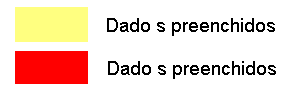 Estação Bocaina do Sul – P2Estação Rio do Sul – P3Estação Vila Canoas – P4Estação Bom Jardim da Serra – P5Estação São Joaquim – P6Estação Urubici – P7Estação Lomba Alta – P8Estação Anitápolis – P9Ano/MêsJanFevMarAbrMaiJunJulAgoSetOutNovDezTOTAL198010162,811744,925,716,491,413386,911475,363,3932198154,834655,912216,59677,971134,895,260,61801310,3198242,81942353863,830223312875,128133171,61995,3198319419811711833920872019917866,42291702736,2198432217516810681,224218929812588,41631512107,919855925915813158,646,497130104,21611311031438,2198618279,426,618217649,846,8163136,81823191461689,2198716116052,420845314116713112031197,61022103,6198810513112120314911936,213240921251711504,3198930111912111721150,7133156308,390,861,792,21761,3199023214710920312419912191,819230521299,22033,719918978,849,416667,215785,617340,230698,22341542,8199214214495,692,4323143151241165,441144661748,4199319217513099,412878,441127,4177,41011021851805,619946431913514414613719930,655,420718069,71686,819951731418741,4017110784,8131,817694,663,71270,7199631510818742,434,9144140168168,19955,81051567,8199724430057,694,767102171156172,52602102202054,1199812831112723712910515820423693,640,91811949,2199915814041,813110355,819936,496,514310782,41292,8200014114672,712986,411212278,3260,532799,81541727,72001252140136152153106153100142,62201411071804,2200210670,472,216468,8137160147124,82262301151622200366,215019311867,987,668,430,954,91251362241321,2200413513210111610532,623742,7277,914511097,91532,4200520376,4154138392117129148214,92511171032042,7200620471,293,827,824,866,860,192,683,684,22281111148,5MÉDIA161,7161,9111,6124,6133,1119,3165,2121,3152,0170,0144,3128,51693,7AnoJanFevMarAbrMaiJunJulAgoSetOutNovDezTotal1980122,3106,6246,163,081,067,6243,341,689,4177,895,7339,91674,31981124,4123,564,9117,335,280,859,068,0119,298,852,9163,51107,5198246,1181,0116,018,455,9199,585,9107,857,6265,9272,6169,81576,51983252,4151,993,9129,7325,5189,6675,9192,9191,549,2157,6280,02690,11984182,3170,7149,8105,182,4215,6225,5337,5145,298,5152,1172,72037,41985105,1205,5160,4112,347,120,888,899,684,198,0122,036,21179,91986115,4126,826,6168,6119,134,445,4113,1140,2174,6302,5193,71560,41987237,4173,278,2118,6314,6102,345,4113,1140,2254,026,2149,51752,71988133,0129,342,1160,3153,6122,730,47,6197,079,567,6100,61223,71989254,3146,092,690,2139,125,978,2113,6306,368,481,1157,41553,11990270,7163,0129,4187,5172,4221,7122,2106,8188,7242,7272,163,82141,01991202,850,572,286,544,1151,247,0162,637,8287,910,0215,31368,01992218,3120,7223,914,8289,2159,7160,390,7178,546,2121,839,21663,31993106,3107,978,895,568,866,8351,721,7280,8172,1101,6191,41643,419949,1357,992,0137,2146,6132,2180,919,870,8239,4117,594,91598,31995209,5200,760,040,721,8137,994,847,4148,6167,0110,297,51336,11996246,4169,2153,676,416,0159,1131,5141,1200,2117,161,1145,51680,21997310,3195,637,130,168,0123,1190,1135,1166,0262,2239,6169,91927,11998166,2295,4214,6240,6130,9101,4163,6182,2299,6127,531,5138,62109,41999252,9176,387,0141,6105,672,6202,348,282,4188,583,093,51533,92000133,8246,9119,0144,4100,9110,286,470,4298,3211,8117,4191,41894,42001212,3183,7133,5208,8147,6112,584,599,4146,7252,4151,6225,71983,52002214,594,267,6142,267,5134,3144,2196,7121,3331,5195,2113,41840,32003109,4155,9143,186,447,8119,167,926,088,9153,6123,6274,91387,4200462,8123,2167,372,3110,755,4208,247,7307,0170,3119,493,51561,22005215,060,6127,6117,9370,791,1163,1145,3291,8314,2110,940,32048,52006277,765,7118,627,826,544,060,092,3108,972,1251,3183,91328,8Média177,4158,6114,7108,7121,8113,0149,5104,8166,2174,9131,4153,21681,5Ano/MêsJanFevMarAbrMaiJunJulAgoSetOutNovDezTOTAL198093,484,8319,835,281,962,3233,7265,1143,4163,886,2290,61860,21981115,1147,276,1114,539,875,057,565,4129,0153,654,9191,91220,0198232,8247,099,820,845,5197,646,7105,644,4193,4298,8216,81549,21983246,9108,3117,9150,6412,4224,2791,0207,8214,561,2198,6323,53056,91984283,5168,3163,4115,8136,9295,7325,2370,2161,9111,6171,2186,12489,81985120,0234,8139,7110,051,636,996,282,290,5148,5112,320,51243,2198687,5183,249,7154,8129,331,169,987,790,0128,7149,1210,01371,01987163,694,551,876,1189,9103,0107,6105,368,9203,568,368,41300,91988179,6204,697,4192,6183,1157,854,011,1186,644,930,877,71420,2198959,243,9101,797,2183,527,879,8120,5309,926,554,0107,61211,61990220,9163,1185,2139,51,712,350,299,980,687,957,280,11178,61991129,345,865,67,03,925,955,6146,438,9295,941,249,9905,319927,61,7126,73,75,5117,6121,6128,8147,743,4108,449,4862,01993134,9126,796,281,277,568,1306,931,2203,4143,989,2198,61557,8199436,3303,6103,3131,3129,7103,8145,426,058,2166,6128,674,81407,61995195,9126,057,030,59,3130,861,676,8177,5172,198,866,91203,11996278,9163,8208,249,511,4164,6106,1146,8220,3102,893,7181,11727,21997240,0225,261,739,668,4113,2212,6148,1188,3254,0235,0196,71982,81998204,9268,8176,0215,0105,992,7154,1171,5262,9169,546,1112,81980,21999118,0283,699,3 162,295,682,8179,660,781,4174,9105,267,71348,8200090,099,0113,7116,570,997,8118,065,4307,3188,5141,8286,01694,92001196,3177,9160,6183,3131,6116,096,587,6131,3217,5243,5216,21958,32002197,982,176,4147,357,8118,5134,3167,7125,9252,3217,4143,21720,82003119,5119,2127,9112,043,3135,843,726,5131,2109,8156,9244,41370,2200481,6137,2116,892,5127,837,1179,457,2251,3179,691,096,41447,92005234,955,299,692,1315,785,4132,9181,6295,5326,994,5112,02026,32006270,249,086,825,716,351,458,289,6111,785,6211,8149,21205,4MÉDIA153,3146,1117,797,5101,0102,4148,8116,0157,5155,8125,4148,81566,7Ano/MêsJanFevMarAbrMaiJunJulAgoSetOutNovDezTOTAL198087,379,084,238,473,589,1122,4107,0124,5151,880,5180,41218,11981118,497,138,476,928,354,767,539,2130,0101,264,8151,6968,1198277,9135,0101,728,946,6162,260,093,644,0204,2233,0108,01295,11983182,0135,6118,0131,4281,6236,2601,4144,2127,074,0235,4172,62439,41984164,6119,0130,2134,098,0196,4217,8301,6131,884,8166,2210,01954,4198590,4234,0115,0105,449,420,659,0114,2118,2201,4142,256,61306,41986132,0222,034,6119,899,474,265,4101,8109,2167,2220,0111,21456,81987243,9113,056,0135,2342,092,6190,0114,4112,2218,060,490,01767,71988115,8146,477,4135,0157,0109,038,05,4148,475,674,099,81181,81989177,0108,488,0112,0104,019,931,328,5139,933,326,832,4901,51990147,299,3101,647,977,4107,558,1105,9128,3163,889,518,91145,4199169,025,123,518,210,168,48,4148,434,5262,8163,8173,21005,51992123,683,262,439,584,052,455,857,797,540,760,441,0798,21993102,994,476,848,637,556,5161,541,0147,5148,562,5205,01182,7199434,0226,780,0107,593,544,560,826,046,559,587,057,5923,51995192,841,525,310,56,082,644,427,665,775,544,551,9668,3199669,353,282,962,539,1166,1134,7165,3225,9123,464,6108,21295,21997311,4215,981,045,570,8114,8168,5158,7194,4250,1230,2188,62029,91998150,2343,6187,1241,5127,595,9140,8182,3272,0174,836,0157,52109,21999139,4184,096,0172,1101,879,9205,253,684,1198,4127,8103,11545,42000183,6168,5106,096,375,397,6116,273,5314,0234,6113,8149,81729,22001211,2264,8167,6157,1166,6119,1146,5101,7175,7263,5160,6237,22171,62002236,7108,871,9167,754,2144,0145,3169,5116,8313,4235,8140,51904,6200392,5132,8108,8112,243,3118,167,116,888,0150,2102,2279,71311,7200480,3132,876,996,6122,836,281,514,7181,7183,999,9115,31222,62005267,868,6119,9113,5294,743,8136,1198,3315,7296,2106,286,72047,52006172,2128,983,124,519,242,451,779,596,4122,8280,2144,61245,5MÉDIA147,2139,388,795,5100,193,5119,898,9139,6162,0124,8128,61438,0Ano/MêsJanFevMarAbrMaiJunJulAgoSetOutNovDezTOTAL198084,5111,3163,866,4115,251,6167,9211,297,8155,784,7425,61735,71981147,1145,862,0124,932,863,8136,256,7122,266,594,8107,11159,9198276,5152,2198,022,151,0162,273,854,036,7227,3172,8158,31384,91983263,9178,1129,1103,5167,6149,7555,9274,891,071,6186,4123,62295,21984223,2122,2113,260,067,1151,6138,3201,490,6109,6126,1104,41507,7198559,4173,2120,085,665,491,252,0125,186,5159,379,871,51169,01986251,1102,456,6111,294,977,257,658,496,4135,6252,2103,61397,21987147,5218,434,4176,5200,6176,0167,4194,986,5240,441,5108,11792,21988123,4134,253,6109,9106,7129,518,26,8216,289,681,989,11159,11989227,674,4109,1127,386,629,281,994,6285,398,687,4140,21442,21990190,5190,289,3158,9152,9102,0102,569,6124,1260,1121,098,61659,71991114,329,1112,146,717,0115,865,6147,334,30,0103,1214,0999,31992150,7305,7103,126,9267,750,3126,299,08,934,555,561,21289,7199391,6161,941,598,972,870,4287,731,890,029,255,6135,31166,7199421,2139,8115,38,4285,3121,1128,222,951,3189,380,9104,11267,91995191,8111,150,235,98,8120,2135,977,5148,2123,155,963,11121,61996182,7141,4124,554,533,3141,3121,8126,6136,4102,454,7107,21326,71997260,8212,453,763,734,133,0142,0135,5116,6231,4204,0173,31660,61998133,5265,8159,1126,892,5137,8124,7170,1178,089,154,4104,81636,61999115,5155,865,4110,960,365,8128,852,180,3117,7141,066,51160,12000183,8179,7189,386,980,591,497,743,7263,0220,099,579,01614,42001293,9330,4174,9154,6151,178,4164,852,6183,5240,5156,4112,32093,42002124,254,6127,090,086,7163,390,7106,7165,8240,7204,1153,41607,2200375,2179,5105,456,069,680,748,028,578,5106,5108,1319,21255,22004127,0107,8137,3139,9112,931,6115,651,4294,472,573,684,31348,32005125,5163,1117,676,1128,766,3112,6247,5216,9332,0103,897,51787,62006180,299,046,675,268,2101,651,378,953,480,2230,065,81130,4MÉDIA154,3157,0105,688,8100,498,3129,4104,4127,1141,6115,2128,61450,7ANOJanFevMarAbrMaiJunJulAgoSetOutNovDezTOTAL198083,5128,5163,658,9125,362,4162,7198,7110,7169,783,7329,51677,2198183,2199,267,9131,332,479,967,387,5165,4102,3138,4188,91343,7198263,6189,2112,818,957,8276,2124,4114,583,4269,0297,991,71699,41983261,1300,797,6154,0246,0199,7746,5300,3175,577,5242,4210,03011,31984248,3146,8147,1116,695,1194,8212,4312,4144,0105,7160,4210,72094,1198579,4250,6151,1113,366,464,472,1131,5113,8192,6127,369,21431,61986216,2200,952,8131,0132,477,374,798,9122,9134,1341,6114,51697,21987211,3270,0112,9253,3327,5164,4208,5225,0120,5274,656,1162,02386,11988210,0100,383,6175,5151,2160,168,517,6190,0124,2107,0141,81529,81989286,293,151,9167,797,647,7160,5195,4332,4105,092,094,61724,11990281,1197,5205,9253,4263,5143,9102,062,8164,6202,1171,7127,12175,61991141,561,257,594,050,7167,290,1133,554,8284,5166,1200,41501,51992205,6229,297,678,8332,2130,2164,5163,4146,355,4115,777,71796,61993238,6119,7112,8127,2142,2105,3374,138,5121,8113,4141,1195,61830,31994121,7308,2102,1138,3226,9156,9222,534,968,3192,6135,6155,31863,31995228,797,173,869,32,3149,1128,198,4159,2158,3102,836,41303,51996296,1117,0199,860,644,9145,7152,8191,0168,9120,053,5121,01671,31997245,4249,037,340,651,1109,6188,5230,0154,2354,1287,9191,22138,91998215,8370,4171,8232,8132,9151,3153,6224,6254,193,992,7122,52216,41999156,5147,672,7100,9121,368,2171,137,394,1129,5149,2122,91371,32000229,9158,9170,9135,5119,4115,0221,684,3229,2282,0112,7150,22009,62001379,1199,788,1156,4201,8137,5233,360,9226,3204,8190,9133,32212,12002187,3130,6136,3111,1113,5223,5136,7143,1204,5265,8259,7186,82098,92003118,3227,0129,3103,285,0102,970,846,682,5131,7126,6339,41563,3200486,753,5128,786,992,746,0125,240,4247,688,584,238,01118,4200589,4131,3168,3100,9156,985,789,7161,1139,0269,099,6116,51607,42006151,154,240,353,458,7120,9129,7197,690,1122,9232,0121,91372,8Média189,5175,2112,4120,9130,7129,1172,3134,4154,2171,2154,4150,01794,3Ano/MêsJanFevMarAbrMaiJunJulAgoSetOutNovDezTOTAL198091,5125,7227,665,4126,364,2177,2212,8130,7201,473,7441,41937,91981158,7152,659,0104,022,064,874,078,0140,395,730,5119,41099,0198292,3174,079,016,562,8212,167,8107,543,1204,6230,288,41378,31983192,7193,483,3125,3262,0189,7602,6216,2185,649,6190,7239,32530,41984243,8131,0129,3100,775,2143,5181,1288,9143,372,4111,9221,01842,1198549,9228,1149,195,853,351,872,292,582,2124,199,246,51144,71986164,4184,242,5100,0143,042,866,490,2105,6165,2238,8117,01460,11987207,6190,866,0179,2317,498,6125,8141,089,2250,8102,895,91865,11988100,890,561,9146,4145,094,927,27,4227,066,259,892,11119,21989281,0122,079,491,7119,042,499,2127,2317,269,976,283,01508,21990222,0249,6191,0191,4174,5188,2122,8100,0184,8222,8250,986,42184,41991148,468,285,836,828,4131,276,8122,638,00,0112,3257,31105,81992121,5158,7119,648,2223,7114,8118,7125,7117,921,9117,597,71386,01993246,8157,6108,097,6105,765,2330,426,9174,891,984,0207,91696,8199462,7281,7178,6107,1199,2126,3160,320,731,6176,9105,4129,61580,11995344,1133,953,442,56,8130,7146,490,2132,5147,097,1152,01476,61996226,0135,9113,546,225,1160,0145,0136,2197,976,656,0220,61539,01997199,8201,652,630,051,4115,7127,8125,1152,1239,4236,7158,01690,21998170,5347,3169,9183,8106,8101,0127,6189,4220,5109,059,5122,31907,61999170,4118,437,4112,770,767,6190,752,470,9130,9110,195,61227,82000168,5174,2121,0116,872,0120,5119,170,3266,1245,973,8206,21754,42001225,6174,3140,3116,7177,7108,1169,659,6147,7213,5153,4144,01830,52002126,186,0105,2157,164,6138,3137,2182,5118,1258,2227,5116,31717,12003100,9213,190,9134,757,0104,255,725,494,8119,7126,3219,51342,22004202,8114,799,9103,992,564,0169,654,5260,3125,9117,1115,61520,82005166,197,099,589,6245,484,6130,9166,7284,1286,872,982,01805,62006280,286,577,029,422,348,156,887,588,159,4175,8100,91112,0MÉDIA176,5162,6104,598,9113,0106,4143,7111,0149,8141,7125,6150,21583,8Ano/MêsJanFevMarAbrMaiJunJulAgoSetOutNovDezTOTAL1980133,679,3166,062,384,348,5212,3203,0134,3168,696,4318,11706,71981152,395,546,070,833,668,486,560,6125,9131,956,996,91025,3198274,1205,675,333,445,5174,180,9120,143,5226,7242,2130,11451,51983211,8200,8143,8122,7262,6193,1688,0170,7173,092,4132,1186,52577,51984230,548,992,0109,391,0230,6223,3306,2167,477,5136,9135,81849,4198580,4267,0111,0111,249,648,3129,160,4101,9133,3139,345,61277,11986212,4131,938,5102,8143,628,460,861,7100,5190,1209,2147,11427,01987346,7222,462,5110,9294,5103,5103,4155,670,0215,351,4132,81869,01988267,1173,858,4128,8145,987,320,611,6155,993,542,996,11281,91989239,481,995,3100,0149,931,590,8123,0282,765,272,092,11423,81990264,2228,7118,788,392,892,6159,7117,9176,7185,7188,692,11806,01991171,026,9143,481,247,5146,572,9105,832,6243,5114,2184,81370,31992142,5147,198,566,6321,1102,5158,2170,2106,270,5175,470,91629,71993248,1188,6142,848,0106,682,3342,223,4200,6145,979,1193,01800,6199499,9336,0172,4114,1123,1127,5177,228,451,7169,5118,3126,51644,61995415,8175,3102,735,019,5138,8113,5117,7163,893,352,686,21514,21996225,3160,1135,766,913,9159,099,6148,7219,3114,370,0194,21607,01997212,8291,252,851,165,7103,8155,9123,1161,8229,1182,3109,61739,21998224,7299,6141,7166,198,495,4117,6163,7268,9146,872,2158,21953,31999154,4136,055,595,394,070,3183,760,290,9166,491,864,31262,82000187,2111,1121,4106,929,7103,4105,365,1247,1213,781,8238,41611,12001216,7183,0105,296,7180,6104,5149,948,7150,7192,4249,1139,81817,32002150,9110,063,9125,462,8100,186,0169,1112,4207,8208,2144,81541,4200367,1155,294,776,353,9135,048,322,9156,5116,0163,1189,41278,4200485,976,289,2112,1105,167,7139,743,1222,8170,0140,2116,41368,42005161,1113,5121,798,8246,187,3122,5188,3236,0289,296,793,11854,22006175,2110,485,941,515,244,366,6111,669,499,0213,4121,01153,5MÉDIA190,8161,3101,389,7110,2102,8147,9110,4149,0157,3128,8137,21586,7Ano/MêsJanFevMarAbrMaiJunJulAgoSetOutNovDezTOTAL1980119,5219,8136,0113,1120,483,3244,4163,0127,3184,168,9627,72207,51981141,3160,4173,8197,5108,577,3192,170,9176,5126,971,6190,51687,31982152,6266,2262,028,3100,4141,049,689,367,7184,1239,1210,41790,71983277,3313,2213,2145,6282,2241,1654,2251,2115,885,9176,2274,63030,51984314,8142,4195,686,893,9117,7192,4216,0206,284,8189,2236,02075,81985170,9423,5190,6127,332,5112,2165,274,766,7100,3227,375,61766,81986295,7106,2129,4161,7109,131,8107,642,0138,3230,9313,7271,71938,11987261,2318,5171,4151,7221,6139,7180,6228,9111,3254,4107,8166,12313,21988153,3155,1139,2157,8133,464,816,44,3194,977,475,3154,71326,61989226,5237,9252,6136,8197,648,864,075,0259,975,2124,2142,41840,91990269,3331,0208,3134,5101,3111,0135,289,7147,4268,2328,1173,12297,11991263,3104,6148,764,650,1146,846,788,163,4236,2228,7337,01778,21992276,7236,5173,455,2246,6101,9147,3143,086,648,0128,8162,81806,81993430,8414,8195,8202,5110,053,8284,327,8193,0205,860,7293,52472,81994113,3287,4138,977,9305,4131,9173,625,736,5206,4158,7111,81767,51995451,2403,4171,635,434,9135,4106,8116,0317,4142,8135,0341,72391,61996459,4295,1260,254,130,0164,582,1111,3203,4116,686,8221,52085,01997403,6345,6102,263,141,759,0111,2140,6196,9246,1137,5208,72056,21998146,4387,4232,3152,955,883,5151,8168,6224,6110,896,8169,71980,61999133,2259,4120,085,249,877,3112,680,180,7145,2157,6106,01407,12000323,9369,7138,7114,754,1159,267,870,9284,6195,3154,3248,52181,72001237,3383,4210,2149,3162,488,1162,559,0190,9196,9152,2162,32154,52002348,5132,7268,3140,187,879,490,4147,594,8177,5304,4211,02082,4200377,6203,1241,1172,849,5115,323,726,4146,4126,8190,7185,31558,72004127,6161,7139,9152,3132,658,2179,763,4332,017,4144,0202,01710,82005202,2142,5152,8124,0308,9109,5153,7236,3296,2363,0121,4116,92327,42006253,4244,5174,682,2134,044,855,273,653,692,5186,075,61470,0MÉDIA245,6261,0183,0117,3124,2102,9146,3106,8163,4159,2161,7210,31981,7